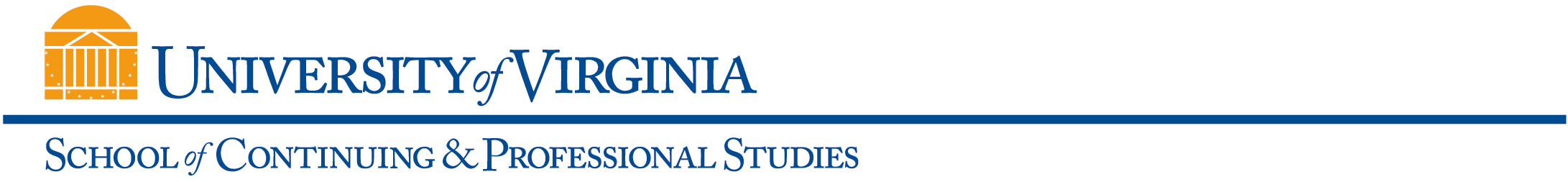 Class OverviewClass Description (Use the SIS 400 characters from catalog description)Examines implications of long and short term national debt as well as overvaluation of stocks and bonds on current personal investment goals.  Explores creative investment strategies and the role of modern investment tools as they compare to traditional stocks, bonds, and mutual funds.  Introduces the field of behavioral finance. Builds upon concepts acquired in introductory investment courses.     Learning OutcomesStudents will gain greater understanding of the limitations of different types of investments, and learn some new strategies for dealing with overvalued asset classes.Assessment ComponentsN/ARequired Text (include ISBN, specific edition)N/ARequired Additional Resources and Technical ComponentsN/AOther Class Expectations (for Classroom/Internet and Web-Based classes, specify any live (synchronous) meetings dates, times, delivery mode)Reading during the week at RealClearMarkets or other financial web sites. Coming to class ready to discuss current events.General Class InformationAll fields must be completed and posted in UVaCollab and World Viewable in SIS no later than two weeks prior to registration.General Class InformationAll fields must be completed and posted in UVaCollab and World Viewable in SIS no later than two weeks prior to registration.General Class InformationAll fields must be completed and posted in UVaCollab and World Viewable in SIS no later than two weeks prior to registration.General Class InformationAll fields must be completed and posted in UVaCollab and World Viewable in SIS no later than two weeks prior to registration.General Class InformationAll fields must be completed and posted in UVaCollab and World Viewable in SIS no later than two weeks prior to registration.General Class InformationAll fields must be completed and posted in UVaCollab and World Viewable in SIS no later than two weeks prior to registration.Subject Area &Catalog NumberNCPD 125Class TitleInvesting in Difficult Times: Implications of the New NormalInvesting in Difficult Times: Implications of the New NormalCredit Type CreditUndergraduateGraduate Noncredit CreditUndergraduateGraduate NoncreditDelivery MethodP (In-Person)CI (Classroom/Internet)WB (Web-Based)